ГРАЙВОРОНСКАЯ ТЕРРИТОРИАЛЬНАЯ ИЗБИРАТЕЛЬНАЯ КОМИССИИ ПОСТАНОВЛЕНИЕНа основании Положения о наградах и поощрениях Избирательной комиссии Белгородской области, утвержденного постановлением Избирательной комиссии Белгородской области от 02 ноября 2016 года № 230/1685, рассмотрев предложения по поощрению членов участковых избирательных комиссий Грайворонского городского округа наградами Избирательной комиссии Белгородской области, Грайворонская территориальная избирательная комиссия постановляет:1. За большой вклад в подготовку и проведение выборов в органы государственной власти Российской Федерации и Белгородской области, органы местного самоуправления, обеспечение избирательных прав граждан и в связи с юбилейными датами ходатайствовать о награждении Почетной грамотой Избирательной комиссии Белгородской области:- Карпенко Галины Николаевны, члена участковой избирательной комиссии № 485;
	- Краснокутского Николая Васильевича, председателя участковой избирательной комиссии № 486;
	- Закора Сергея Ивановича, члена участковой избирательной комиссии № 499.
	2. За значительный вклад в подготовку и проведение выборов в органы государственной власти Российской Федерации и Белгородской области, органы местного самоуправления, обеспечение избирательных прав граждан и в связи с юбилейными датами ходатайствовать о поощрении Благодарностью Избирательной комиссии Белгородской области:
	- Кошутина Сергея Александровича, члена участковой избирательной комиссии № 497;
	- Красниковой Ирины Владимировны, председателя участковой избирательной комиссии № 505;
	- Каплий Натальи Ивановны, члена участковой избирательной комиссии № 486;
	- Волковой Татьяны Олеговны, секретаря участковой избирательной комиссии № 487;
	- Серик Инны Николаевны, заместителя председателя участковой избирательной комиссии № 488;
	- Крамской Евгении Васильевны, члена участковой избирательной комиссии № 500;
	- Грушко Ларисы Алексеевны, заместителя председателя участковой избирательной комиссии № 498;
	3. За продолжительную и безупречную работу в системе избирательных комиссий, успешную работу по подготовке и проведению выборов в органы государственной власти Российской Федерации и Белгородской области, органы местного самоуправления и в связи с юбилейной датой, ходатайствовать о поощрении Благодарностью председателя Избирательной комиссии Белгородской области:
	- Парасоцкой Варвары Александровны, члена участковой избирательной комиссии № 501;
	- Мосиной Валерии Владимировны, члена участковой избирательной комиссии № 496;
	- Моисеевой Елены Александровны, секретаря участковой избирательной комиссии № 483;
	- Танцура Екатерины Юрьевны, члена участковой избирательной комиссии № 492;
	4. Разместить настоящее постановление на странице территориальной избирательной комиссии на официальном сайте Избирательной комиссии Белгородской области в информационно-телекоммуникационной сети «Интернет».5. Контроль за исполнением настоящего постановления возложить на председателя Грайворонской территориальной избирательной комиссии С.В. Краснокутского.Председатель Грайворонской территориальной       избирательной комиссии                                            С.В. Краснокутский 	Секретарь Грайворонской территориальной       избирательной комиссии                                            Л.А. Угольникова09 февраля 2023 года№ 13/45 -1О предложениях по поощрению членов участковых избирательных комиссий наградами Избирательной комиссии Белгородской области 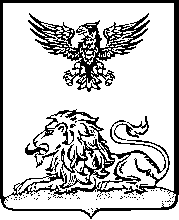 